Přiznání k místnímu poplatku ze psů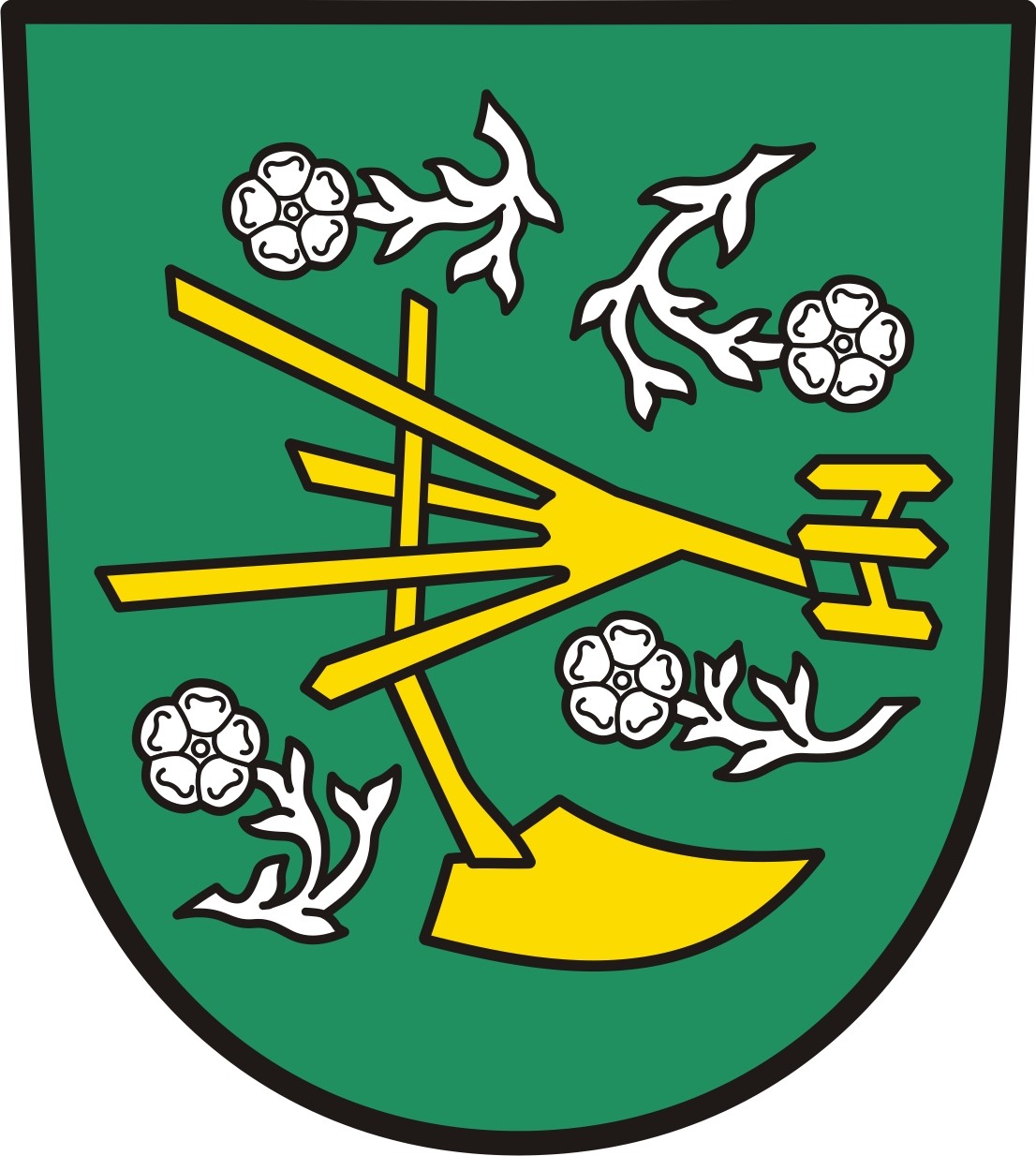 (místní poplatek podle obecně závazné vyhlášky obce Tísek)                Tísku dne 					                                   Podpis: ………………………………………..Vaše osobní údaje budou zpracovávány na základě zákona č. 565/1990 Sb., o místních poplatcích 
a v souladu s  Nařízením (EU) 2016/679 o ochraně fyzických osob v souvislosti se zpracováním osobních údajů a o volném pohybu těchto údajů  - GDPR také ve veřejném zájmu. Předpokládaná doba zpracování je po dobu trvání poplatkové povinnosti a po dobu lhůty pro stanovení a placení poplatku. Poté budou poskytnuté osobní údaje předmětem skartačního řízení. Proti tomuto zpracování můžete podat námitku. Více informací o zpracování osobních údajů najdete na webových stránkách obce Tísek.Údaje o poplatníkovi:Údaje o poplatníkovi:Údaje o poplatníkovi:Údaje o poplatníkovi:Údaje o poplatníkovi:Údaje o poplatníkovi:Poplatník: Poplatník: Poplatník: Poplatník: Zákl. sazbaRodné číslo:       Rodné číslo:         a) za jednoho psa  a) za jednoho psa  a) za jednoho psa  a) za jednoho psa150KčPříjmení:Příjmení:  b) za druhého a každého dalšího psa  b) za druhého a každého dalšího psa  b) za druhého a každého dalšího psa  b) za druhého a každého dalšího psa200KčJménoJméno  c)  je starší 65 let  c)  je starší 65 let  c)  je starší 65 let  c)  je starší 65 let150KčUlice, č.p./byt č.:Ulice, č.p./byt č.:  d) za druhého a každého dalšího psa  d) za druhého a každého dalšího psa  d) za druhého a každého dalšího psa  d) za druhého a každého dalšího psa200KčPSČ:                                         PSČ:                                         PSČ:                                         PSČ:                                         PSČ:                                         PSČ:                                           e)  je osvobozen (doložit dokladem)  e)  je osvobozen (doložit dokladem)  e)  je osvobozen (doložit dokladem)  e)  je osvobozen (doložit dokladem)-Zaměstnavatel:Zaměstnavatel:Zaměstnavatel:Zaměstnavatel:Zaměstnavatel:Zaměstnavatel:Výši zvýšené sazby za 2. a každého dalšího chovaného psa stanovuje vyhláška obce.Výši zvýšené sazby za 2. a každého dalšího chovaného psa stanovuje vyhláška obce.Výši zvýšené sazby za 2. a každého dalšího chovaného psa stanovuje vyhláška obce.Výši zvýšené sazby za 2. a každého dalšího chovaného psa stanovuje vyhláška obce.Výši zvýšené sazby za 2. a každého dalšího chovaného psa stanovuje vyhláška obce.Údaje o psovi (evidenční popis psa)Údaje o psovi (evidenční popis psa)Údaje o psovi (evidenční popis psa)Údaje o psovi (evidenční popis psa)Údaje o psovi (evidenční popis psa)Údaje o psovi (evidenční popis psa)Údaje o psovi (evidenční popis psa)Údaje o psovi (evidenční popis psa)Údaje o psovi (evidenční popis psa)Údaje o psovi (evidenční popis psa)Údaje o psovi (evidenční popis psa)Plemeno psaStáří psa ke dni přihlášeníStáří psa ke dni přihlášeníOd kdy je pes držen v TískuPohlaví psaBarvaBarvaJméno psaTetování/číslo čipuČíslo evid. známky(vyplní úřad)Číslo evid. známky(vyplní úřad)